Publicado en Sigüenza el 29/06/2018 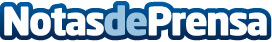 Anna Zelinskaya, ganadora del concurso de carteles de San Roque 2018 Es una consultora informática nacida en Puskhino, una pequeña localidad a 15 kilómetros de Moscú, enamorada de Sigüenza, y en Sigüenza, y su cartel está hecho uniendo en el ordenador varias acuarelas pintadas por su autoraDatos de contacto:Ayuntamiento de SigüenzaNota de prensa publicada en: https://www.notasdeprensa.es/anna-zelinskaya-ganadora-del-concurso-de Categorias: Artes Visuales Castilla La Mancha Patrimonio http://www.notasdeprensa.es